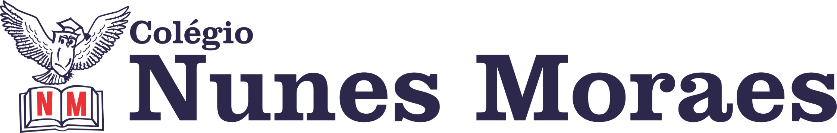 ►1ª AULA: 13h -13:55’   - MATEMÁTICA – PROFESSOR DENILSON SOUSA  CAPÍTULO 04 – RETAS, ÂNGULOS E SEGMENTOS PROPORCIONAIS     *Estudo das páginas 91 e 92 – Exercitando o capítulo 41° passo: Resolva a 8 da P. 912° passo: Enquanto realiza o 1° passo, acesse o link disponibilizado no grupo da sala no WhatsApp para ter acesso à sala de aula no Google Meet.  *Caso não consiga acessar a aula, fale com a coordenação. 3º passo: Depois de resolver a questão 8 da P. 91, resolva as questões 9 e 10 da P. 92. 4º passo: Correção da atividade. Identifique a atividade com a disciplina e o seu nome. Registre em foto e envie paraLUIS COORDENADOR. *Caso não consiga acessar a aula, confira suas respostas pelo gabarito enviado pelo professor. 3° passo: Resolva a Q. 11 da P. 92►2ª AULA: 13:55’-14:50’ –GRAMÁTICA   –   PROFESSORA TATYELLEN PAIVA   UNIDADE  2 (GRAMÁTICA) – ORAÇÕES SUBORDINADAS – PREDICATIVA E APOSITIVAPASSO 1: Acesse a aula online*Caso não consiga acessar a aula, fale com a coordenação.PASSO 2: Resolva os exercícios. – pág. 50 e 51 (questões 3; 1 a 4)Identifique a atividade com a disciplina e o seu nome. Registre em foto e envie paraLUIS COORDENADOR. PASSO 3: Atente-se à correção e explicação da atividade. – pág. 50 e 51 (questões 3; 1 a 4)*Caso não consiga acessar a aula, confira suas respostas pelo gabarito enviado pelo professor. ►3ª AULA: 14:50’-15:45’ - FÍSICA – PROFESSOR DENILSON SOUSA  CAPÍTULO  5 – UNIVERSO, UM MISTÉRIO INFINITO *Estudo das páginas 89 a 92 – Alimentação no espaço/colonização de outros mundos/vida fora da Terra?1° passo: Leia as páginas 89 a 922° passo: Enquanto realiza o 1° passo, acesse o link disponibilizado no grupo da sala no WhatsApp para ter acesso à sala de aula no Google Meet.  *Caso não consiga acessar a aula, fale com a coordenação.3º passo: Depois de ler as páginas 89 a 92, resolva as questões da P. 91. Identifique a atividade com a disciplina e o seu nome. Registre em foto e envie paraLUIS COORDENADOR. *Caso não consiga acessar a aula, confira suas respostas pelo gabarito enviado pelo professor. 3° passo: Resolva as questões da p. 92 e 93, Q. 1 e 2►INTERVALO: 15:45’-16:10’   ►4ª AULA:   16:10’-17:05’-     INT. TEXTUAL  - PROFESSORA TATYELLEN PAIVA   FINALIZAÇÃO DO ESTUDO DO LIVRO  PARADIDÁTICO O MÉDICO E O MONSTRO *Atividade de literatura comparada Passo 1: Assistir ao filme – parte final Passo 2: Discussão sobre o final da  obra escrita Passo 3: Atividade escrita sobre o livro  - responder e enviar até 02-04. ►5ª AULA:   16:10’-17:05’-     ED. FÍSICA - PROFESSOR JÚNIOR LIMA GINÁSTICA LABORAL AULA TEÓRICA!Vamos conhecer essa modalidade bastante conhecida em empresas e departamentos públicos e privados!📌A ginástica laboral tem como um de seus objetivos tratar e prevenir  trabalhadores de futuras lesões ou de estresse causado pelo ambiente de trabalho!Vamos lá?😄1º passo: Início da aula será pelo Meet, o link será disponibilizado no grupo!2º passo: Tire dúvidas com o professor durante a apresentação pelo Meet!3º passo: Fique atento a aula, tire dúvidas e procure interagir no grupo, sua participação a cada aula construirá sua nota no final!!!4º passo: Acompanhe posteriormente a aula a partir dos slides de apresentação!IMPORTANTE:  O conteúdo desta aula será utilizado para avaliação da 1ª etapa. Incluiremos a data no calendário de provas.